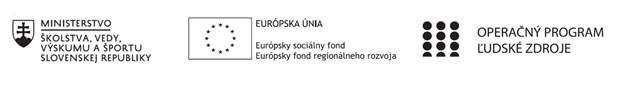 Správa o činnosti pedagogického klubu Príloha:Prezenčná listina zo stretnutia pedagogického klubuPríloha správy o činnosti pedagogického klubu              PREZENČNÁ LISTINAMiesto konania stretnutia: ZŠ , M.R.Štefánika  910/51, Trebišov, učebňa č.68Dátum konania stretnutia:  22.05.2019Trvanie stretnutia:  od  13.30 hod	do 15.30 hod	Zoznam účastníkov/členov pedagogického klubu:Klub učiteľov MATG a PRIG II. stupeň ZŠPrioritná osVzdelávanieŠpecifický cieľTvorba úloh na rozvoj porozumenia textu súčasťou ktorého sú grafy a tabuľkyPrijímateľZákladná škola, M.R. Štefánika 910/51, 07501 TrebišovNázov projektuZvýšenie čitateľskej, matematickej a prírodovednej gramotnosti žiakov základnej školyKód projektu  ITMS2014+312011R032Názov pedagogického klubu Klub učiteľov MATG a PRIG II. stupeň ZŠDátum stretnutia  pedagogického klubu22.05.2019Miesto stretnutia  pedagogického klubuZŠ , M.R.Štefánika 910/51, TrebišovMeno koordinátora pedagogického klubuMgr. Eva GibováOdkaz na webové sídlo zverejnenej správywww.zsmrstv.edupage.orgManažérske zhrnutie:kľúčové slová  - úloha, tvorba úloh, typy úloh. grafy, tabuľkyCieľom stretnutia bolo oboznámiť členov klubu so základnýmipoznatkami o tvorbe  úloh, na rozvoj porozumenia textu súčasťou ktorého sú grafy a tabuľky. Zopakovať učivo o tabuľkách grafoch a diagramochManažérske zhrnutie:kľúčové slová  - úloha, tvorba úloh, typy úloh. grafy, tabuľkyCieľom stretnutia bolo oboznámiť členov klubu so základnýmipoznatkami o tvorbe  úloh, na rozvoj porozumenia textu súčasťou ktorého sú grafy a tabuľky. Zopakovať učivo o tabuľkách grafoch a diagramochHlavné body, témy stretnutia, zhrnutie priebehu stretnutiaPojem úlohaÚloha je základný komponent komunikácie učiteľa. Úloha má obsahovať tri aspekty:vyzýva žiaka k aktívnej činnostivychádza z odboru a smeruje k vzdelávaniuvyvoláva edukačnú situáciu podmieňuje jej formu a priebehProces tvorby úloh je podmienený podmieňujú  niektoré parametre:ciele vzdelávania podľa ŠVPtaxonómia vzdelávacích cieľovvyučovací predmet ako moderná vedecká disciplínarozvoj kompetenciírozvoj gramotnostiTypy úlohUzavreté úlohyúlohy s výberom odpovede –doplňovacie – rozhodovacieúlohy alternatívneúlohy priraďovacieOtvorené úlohyotvorené úlohy s krátkou odpoveďouotvorené úlohy so širokou odpoveďouotvorené úlohy na prácu s textomPorovnanie výhod a nevýhod uzavretých a otvorených úloh4.Tvorba úloh  na praktických ukážkachTvorili sme  rôzne typy úloh a formulovali otázky na témy ekológia a zdravé životné prostredie.Použitá bola publikácia: M. Telepovský: Zbierka ekologických úloh z matematiky. Na úlohách z tejto zbierky sme demonštrovali  riešenia úloh  s danou tematikou a použitím  tabuliek a grafov rôznych typov, poukázali na prehľadnosť s rýchlejšie porozumenie textu, ktoré vyplýva z grafu/hlavne farebného/ resp. tabuľky.Účastníci  obdržali texty úloh len s faktami-bez udania otázky a pomocou nich vytvárali úlohy týmito spôsobmi:1/skupiny tvoria pracovné listy, ktoré si po vyriešení vymenia                                       2/reťazové skúšanie:žiaci si  medzi sebou vytvárajú otázky a vzájomne sa skúšajú                                      3/vzájomné skúšanie skupín                                      4/trieda skúša žiaka                         5/žiak skúša triedu                                       6/otázky na papierikoch ústne odpovedeHlavné body, témy stretnutia, zhrnutie priebehu stretnutiaPojem úlohaÚloha je základný komponent komunikácie učiteľa. Úloha má obsahovať tri aspekty:vyzýva žiaka k aktívnej činnostivychádza z odboru a smeruje k vzdelávaniuvyvoláva edukačnú situáciu podmieňuje jej formu a priebehProces tvorby úloh je podmienený podmieňujú  niektoré parametre:ciele vzdelávania podľa ŠVPtaxonómia vzdelávacích cieľovvyučovací predmet ako moderná vedecká disciplínarozvoj kompetenciírozvoj gramotnostiTypy úlohUzavreté úlohyúlohy s výberom odpovede –doplňovacie – rozhodovacieúlohy alternatívneúlohy priraďovacieOtvorené úlohyotvorené úlohy s krátkou odpoveďouotvorené úlohy so širokou odpoveďouotvorené úlohy na prácu s textomPorovnanie výhod a nevýhod uzavretých a otvorených úloh4.Tvorba úloh  na praktických ukážkachTvorili sme  rôzne typy úloh a formulovali otázky na témy ekológia a zdravé životné prostredie.Použitá bola publikácia: M. Telepovský: Zbierka ekologických úloh z matematiky. Na úlohách z tejto zbierky sme demonštrovali  riešenia úloh  s danou tematikou a použitím  tabuliek a grafov rôznych typov, poukázali na prehľadnosť s rýchlejšie porozumenie textu, ktoré vyplýva z grafu/hlavne farebného/ resp. tabuľky.Účastníci  obdržali texty úloh len s faktami-bez udania otázky a pomocou nich vytvárali úlohy týmito spôsobmi:1/skupiny tvoria pracovné listy, ktoré si po vyriešení vymenia                                       2/reťazové skúšanie:žiaci si  medzi sebou vytvárajú otázky a vzájomne sa skúšajú                                      3/vzájomné skúšanie skupín                                      4/trieda skúša žiaka                         5/žiak skúša triedu                                       6/otázky na papierikoch ústne odpovedeZávery a odporúčania:Oboznámiť sa s pojmom úloha, typom úloh, tvorbou úlohTvoriť úlohy na praktických ukážkach a vyskúšať vyššie uvedené metódy a využívať čo najčastejšie grafické predlohy ako je diagram resp. tabuľka ,ktoré vysokou mierou prispievajú k porozumeniu textu.Závery a odporúčania:Oboznámiť sa s pojmom úloha, typom úloh, tvorbou úlohTvoriť úlohy na praktických ukážkach a vyskúšať vyššie uvedené metódy a využívať čo najčastejšie grafické predlohy ako je diagram resp. tabuľka ,ktoré vysokou mierou prispievajú k porozumeniu textu.Vypracoval (meno, priezvisko)Mgr. Ľubomír HalászDátum24.05.2019PodpisSchválil (meno, priezvisko)Mgr. Eva GibováDátum24.05.2019PodpisPrioritná os:VzdelávanieŠpecifický cieľ:1.1.1 Zvýšiť inkluzívnosť a rovnaký prístup ku kvalitnému vzdelávaniu a zlepšiť výsledky a kompetencie detí a žiakovPrijímateľ:Základná škola, M.R. Štefánika 910/51, 07501 TrebišovNázov projektu:Zvýšenie čitateľskej, matematickej a prírodovednej gramotnosti žiakov základnej školyKód ITMS projektu:ITMS2014+312011R032Názov pedagogického klubu:Klub učiteľov MATG a PRIG II. stupeň ZŠč.Meno a priezviskoPodpisInštitúcia1GabrielaBelasováZŠ, M.R. Štefánika 910/51, 07501 Trebišov2EvaGibováZŠ, M.R. Štefánika 910/51, 07501 Trebišov3ĽubomírHalászZŠ, M.R. Štefánika 910/51, 07501 Trebišov4TatianaJenčováZŠ, M.R. Štefánika 910/51, 07501 Trebišov5Iveta  KučerováZŠ, M.R. Štefánika 910/51, 07501 Trebišov6EvaStrivinskáZŠ, M.R. Štefánika 910/51, 07501 Trebišov7Tatiana TkáčováZŠ, M.R. Štefánika 910/51, 07501 Trebišov8.Lucia JuraškováZŠ, M.R. Štefánika 910/51, 07501 Trebišov